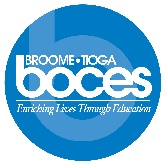 ITPA Early Retirement Notification DeclarationToday’s Date: _____________	Last Day Worked: ______________	Effective Date of Retirement: ____________   									                  Yes   NoDate Board Notice Provided: _______________     6 Mos Given?         Employee Name:	 ___________________________
Department:	____________________________Manager: 		____________________________As defined in Article 19-B of the ITPA Collective Bargaining Agreement I am declaring that I am retiring from BT BOCES with the intention of collecting a pension with the NYSLRS/NYSTRS Retirement System. This declaration is irrevocable but the retirement date may be extended by mutual agreement of both parties.Upon retirement the BOCES will deposit the sum of five-thousand dollars ($5,000.00) into a 403(b) plan that is established by the retiree and when the account information is provided to the BOCES.  I understand that if I retire or resign before the accepted date that I will not be entitled to this payout.____________________________________Employee_____________________________________BT-BOCES RepresentativeCc: ITPA President